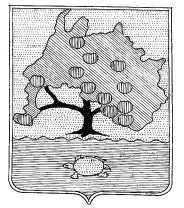 АДМИНИСТРАЦИЯ МУНИЦИПАЛЬНОГО ОБРАЗОВАНИЯ«ПРИВОЛЖСКИЙ  РАЙОН» АСТРАХАНСКОЙ ОБЛАСТИПОСТАНОВЛЕНИЕОт _______ 2017 г.  № ______с.НачаловоОб определении границприлегающих территорий к организациями (или) объектам, на которых не допускаетсярозничная продажа алкогольной продукциина территории Приволжского района	В соответствии с пунктом 10 статьи 16 Федерального закона от 22.11.1995 № 171-ФЗ «О государственном регулировании производства и оборота этилового спирта и алкогольной продукции»,   пунктом 2 Правил определения органами местного самоуправления границ прилегающих к некоторым организациям и объектам территорий, на которых не допускается розничная продажа алкогольной продукции, утвержденных постановлением Правительства Российской Федерации от 27.12.2012 № 1425 «Об определении органами государственной власти субъектов Российской Федерации мест массового скопления граждан и мест нахождения источников повышенной опасности, в которых не допускается розничная продажа алкогольной продукции, а также определения органами местного самоуправления границ прилегающих к некоторым организациям и объектам территорий, на которых не допускается розничная продажа алкогольной продукции»,                           руководствуясь статьей 56 Устава муниципального образования «Приволжский район».ПОСТАНОВЛЯЮ:1.  Утвердить перечень организаций и объектов, расположенных на территории муниципального образования «Приволжский район», на прилегающих территориях к которым не допускается розничная продажа алкогольной продукции, согласно Приложению №1 к настоящему постановлению.2. Определить на территории муниципального образования «Приволжский район»  минимальное расстояние до границ территорий, прилегающих к организациям и объектам, на которых не допускается розничная продажа алкогольной продукции:- к детским, образовательным учреждениям -  30 метров;- к медицинским учреждениям - 30 метров;
- к спортивным сооружениям - 30 метров;- к объектам повышенной опасности  - 30 метров.
        3.      Определить способ расчета расстояния от организаций и  объектов до границ прилегающих территорий, на которых не допускается розничная продажа алкогольной продукции согласно Приложению №2.4. Отделу архитектуры и градостроительства администрации муниципального образования «Приволжский район» совместно с отделом экономического развития администрации муниципального образования «Приволжский район» в срок до 15.12.2017 г. разработать и подготовить к утверждению схемы границ территорий, на которых не допускается розничная продажа алкогольной продукции.5. Отделу экономического развития администрации муниципального образования «Приволжский район» не реже одного раза в год приводить в актуальное состояние перечень организаций и объектов, в отношении которых устанавливаются правила определения границ прилегающих территорий, на которых не допускается розничная продажа алкогольной продукции.6. Опубликовать настоящее постановление в общественно-политической газете «Приволжская газета», на официальном сайте муниципального образования «Приволжский район»  для общественных обсуждений.6.      Контроль за исполнением настоящего постановления   возложить на заместителя главы администрации муниципального образования «Приволжский район» Любименко Г.П.Глава администрации муниципального образования«Приволжский район»                                                              А.О.СухоручкинаПриложение №1 к постановлению администрации муниципального образования «Приволжский район» от _______ 2017 г. №______Перечень организаций и объектов, расположенных на территории муниципального образования «Приволжский район», на прилегающих территориях к которым не допускается розничная продажа алкогольной продукцииПриложение №2 к постановлению администрации муниципального образования «Приволжский район» от _______ 2017 г. №______Способ расчета расстояния от организаций и объектов 
до границ прилегающих территорий, на которых не допускается розничная продажа алкогольной продукцииВ соответствии с пунктом 7 Правил определения органами местного самоуправления границ прилегающих к некоторым организациям и объектам территорий, на которых не допускается розничная продажа алкогольной продукции, утвержденных постановлением Правительства Российской Федерации от 27 декабря 2012 года № 1425 «Об определении органами государственной власти субъектов Российской Федерации мест массового скопления граждан и мест нахождения источников повышенной опасности, в которых не допускается розничная продажа алкогольной продукции, а также определении органами местного самоуправления границ прилегающих к некоторым организациям и объектам территорий, на которых не допускается розничная продажа алкогольной продукции» (далее – Правила) для расчета расстояния от организаций и (или) объектов, указанных в пункте 2 Правил (далее – объекты), до границ прилегающих территорий, на которых не допускается розничная продажа алкогольной продукции:1. Минимальным расстоянием считать:- к детским, образовательным учреждениям -  30 метров;- к медицинским учреждениям - 30 метров;
- к спортивным сооружениям - 30 метров;- к объектам повышенной опасности  - 30 метров.2. Максимальное значение расстояния от детских, образовательных, медицинских учреждений, спортивных сооружений, мест нахождения источников повышенной опасности до границ прилегающих территорий, определяемых органом местного самоуправления, не может превышать минимальное значение указанного расстояния в муниципальном образовании более чем на 30 процентов.3. Измерять расстояние в плоскости по радиусу окружности, построенной:- от входа(ов) для посетителей на обособленную территорию объекта – при наличии обособленной территории;- от входа(ов) для посетителей в здание, строение, сооружение, в котором расположен объект – при отсутствии обособленной территории.Наличие обособленной территории и расположение входа(ов) для посетителей на нее должно быть подтверждено проектной и (или) инвентаризационной документацией, разработанной и утвержденной в установленном законодательством порядке.Графически, определенная таким образом дополнительная территория, представляет собой внутреннюю часть круга, построенного от входа(ов) для посетителей в здание, строение, сооружение, в котором расположен объект, либо от входа(ов) для посетителей на обособленную территорию объекта (пример в приложении 1).4. Торговый объект считается расположенным на прилегающей территории, в случае расположения входа для посетителей в торговый объект на прилегающей территории.Приложение 1Пример измерения расстояния и определения прилегающей территории№ п/пНаименование Расположение Расположение Перечень детских, образовательных учреждений, расположенных на территории муниципального образования «Приволжский район», на прилегающих территориях к которым не допускается розничная продажа алкогольной продукцииПеречень детских, образовательных учреждений, расположенных на территории муниципального образования «Приволжский район», на прилегающих территориях к которым не допускается розничная продажа алкогольной продукцииПеречень детских, образовательных учреждений, расположенных на территории муниципального образования «Приволжский район», на прилегающих территориях к которым не допускается розничная продажа алкогольной продукцииПеречень детских, образовательных учреждений, расположенных на территории муниципального образования «Приволжский район», на прилегающих территориях к которым не допускается розничная продажа алкогольной продукции1МБОУ «Бирюковская СОШ»416458,  Приволжский район, с. Бирюковка,ул. Юбилейная, 14/ул. Мира, 19416458,  Приволжский район, с. Бирюковка,ул. Юбилейная, 14/ул. Мира, 191.1МБОУ «Бирюковская СОШ» » (дошкольные группы)416458,  Приволжский район, с. Бирюковка, ул. Мира, 19416458,  Приволжский район, с. Бирюковка, ул. Мира, 192МБОУ «Приволжская СОШ № 2»416455, Приволжский район, с. Водяновка, ул. Строительная, 12416455, Приволжский район, с. Водяновка, ул. Строительная, 122.1МБОУ «Приволжская СОШ № 2» (дошкольные группы)416455, Приволжский район, с. Евпраксино, мкр. «Юность», 8416455, Приволжский район, с. Евпраксино, мкр. «Юность», 82.2МБОУ «Приволжская СОШ № 2» (дошкольная группа)416455, Приволжский район, с. Водяновка, ул. Строительная, 6416455, Приволжский район, с. Водяновка, ул. Строительная, 63МБОУ «Карагалинская СОШ»416463, Приволжский район, с. Карагали, ул. Пионерская, 48416463, Приволжский район, с. Карагали, ул. Пионерская, 483.1МБОУ «Карагалинская СОШ» (дошкольные группы)416463, Приволжский район, с.Карагали, ул. Народная, д.10 а416463, Приволжский район, с.Карагали, ул. Народная, д.10 а3.2МБОУ «Карагалинская СОШ» (дошкольные группы)416463, Приволжский район, с.Карагали, ул. Некрасова, д.5416463, Приволжский район, с.Карагали, ул. Некрасова, д.53.3МБОУ «Карагалинская СОШ» (филиал «Детская юношеская спортивная  школа»)416450, Приволжский район, с.Началово, ул. Ленина, д.47416450, Приволжский район, с.Началово, ул. Ленина, д.474МБОУ «Килинчинская СОШ имени Героя России Азамата Тасимова» с.Килинчи416457  Приволжский район, с. Килинчи, ул. Ленина, 12416457  Приволжский район, с. Килинчи, ул. Ленина, 124.1МБОУ «Килинчинская СОШ имени Героя России Азамата Тасимова» с.Килинчи (дошкольные группы)416457  Приволжский район, с. Килинчи, ул. Молодежная, 38416457  Приволжский район, с. Килинчи, ул. Молодежная, 385МБОУ «Началовская СОШ»416450, Приволжский район, с. Началово,ул. Куйбышева, 1416450, Приволжский район, с. Началово,ул. Куйбышева, 15.1МБОУ «Началовская СОШ» (дошкольные группы)414011, Приволжский район, п. Садовый, ул. Школьная, 4414011, Приволжский район, п. Садовый, ул. Школьная, 46МБОУ «Приволжская ООШ»416456, Приволжский район, с. Начало, ул. Советская, 30416456, Приволжский район, с. Начало, ул. Советская, 306.1МБОУ «Приволжская ООШ» (филиал - детский сад «Тополек»)416450, Приволжский район, с. Началово, ул. Ленина, 74416450, Приволжский район, с. Началово, ул. Ленина, 746.2МБОУ «Приволжская ООШ» (филиал - детский сад «Дюймовочка»)416450, Приволжский район, пос. Новоначаловский, ул. Пригородная, 5416450, Приволжский район, пос. Новоначаловский, ул. Пригородная, 56.3МБОУ «Приволжская ООШ» (филиал - детский сад «Цветочек»)416450, Приволжский район, пос. Новоначаловский, ул.Шоссейная, 23416450, Приволжский район, пос. Новоначаловский, ул.Шоссейная, 236.4МБОУ «Приволжская ООШ»  (дошкольные группы)416456, Приволжский район,пос. Начало, ул. Полевая, 2416456, Приволжский район,пос. Начало, ул. Полевая, 26.5МБОУ «Приволжская ООШ»  (филиал-ДХШ «Виктория»)416450, Приволжский район, с. Началово, ул. Ленина, 74416450, Приволжский район, с. Началово, ул. Ленина, 746.6МБОУ «Приволжская ООШ»  (филиал – детский сад «Сказка»)416450, Приволжский район,с. Яманцуг, ул. Центральная, 2 а416450, Приволжский район,с. Яманцуг, ул. Центральная, 2 а7МБОУ «Пойменская СОШ им.Героя РФ Кадырбулатова Р.В.»416466, Приволжский район, п. Пойменный, ул. Советская, 17-а416466, Приволжский район, п. Пойменный, ул. Советская, 17-а7.1МБОУ «Пойменская СОШ им.Героя РФ Кадырбулатова Р.В.»  (дошкольные группы)416466, Приволжский район, п. Пойменный, ул. Советская, 14416466, Приволжский район, п. Пойменный, ул. Советская, 148МБОУ « Осыпнобугорская СОШ»416471, Приволжский район, с. Осыпной Бугор, ул. Есенина, 1416471, Приволжский район, с. Осыпной Бугор, ул. Есенина, 18.1МБОУ « Осыпнобугорская СОШ» (дошкольные группы)416471, Приволжский район, с. Осыпной Бугор, ул. Астраханская, д.22 «ж»416471, Приволжский район, с. Осыпной Бугор, ул. Астраханская, д.22 «ж»9МБОУ «СОШ им.А.Джанибекова с.Растопуловка»416476, Приволжский район, с. Растопуловка, ул. 50 лет Победы, 6416476, Приволжский район, с. Растопуловка, ул. 50 лет Победы, 69.1МБОУ «СОШ им.А.Джанибекова с.Растопуловка» (дошкольные группы)416476, Приволжский район, с. Растопуловка, ул. 50 лет Победы, 8416476, Приволжский район, с. Растопуловка, ул. 50 лет Победы, 810МБОУ «Татаробашмаковская СОШ»416464, Приволжский район, с. Татарская Башмаковка, ул. Ленина, 41416464, Приволжский район, с. Татарская Башмаковка, ул. Ленина, 4110.1МБОУ «Татаробашмаковская СОШ» (дошкольные группы)416464, Приволжский район, с. Татарская Башмаковка, ул. Ленина, 31416464, Приволжский район, с. Татарская Башмаковка, ул. Ленина, 3110.2МБОУ «Татаробашмаковская СОШ» (дошкольные группы)416464, Приволжский район, с. Татарская Башмаковка,ул. Ленина, 30416464, Приволжский район, с. Татарская Башмаковка,ул. Ленина, 3010.3МБОУ «Татаробашмаковская СОШ» (дошкольные группы)416465, Приволжский район, пос. Ассадулаево, ул.Центральная,13416465, Приволжский район, пос. Ассадулаево, ул.Центральная,1310.4МБОУ «Татаробашмаковская СОШ» (дошкольные группы)416467, Приволжский район, пос.Стеклозавода, ул. Ленина, 22416467, Приволжский район, пос.Стеклозавода, ул. Ленина, 2210.5МБОУ «Татаробашмаковская СОШ» (дошкольные группы)416467, Приволжский район, пос.Стеклозавода, ул. Ленина, 2416467, Приволжский район, пос.Стеклозавода, ул. Ленина, 211МБОУ «Трехпротокская СОШ»416474, Приволжский район, с. Три Протока, ул. Ленина, 95416474, Приволжский район, с. Три Протока, ул. Ленина, 9511.1МБОУ «Трехпротокская СОШ» (дошкольные группы)416474, Приволжский район, с.Три протока, ул.Ленина, 68416474, Приволжский район, с.Три протока, ул.Ленина, 6812МБОУ «Кирпичнозаводская СОШ»416459, Приволжский район, п. Кирпичный  завод №1, ул. 40 лет ВЛКСМ,  108416459, Приволжский район, п. Кирпичный  завод №1, ул. 40 лет ВЛКСМ,  10812.1МБОУ «Кирпичнозаводская СОШ» » (дошкольные группы)416459, Приволжский район, п.Кирпичный завод №1, ул. Клубная, 28416459, Приволжский район, п.Кирпичный завод №1, ул. Клубная, 2812.2МБОУ «Кирпичнозаводская СОШ» » (дошкольные группы)416459, Приволжский район, с.Фунтово, ул. Чехова, д.11416459, Приволжский район, с.Фунтово, ул. Чехова, д.1113МБОУ «Яксатовская СОШ»416462,  Приволжский район, с. Яксатово, ул. Школьная, 1416462,  Приволжский район, с. Яксатово, ул. Школьная, 113.1МБОУ «Яксатовская СОШ» (дошкольные группы)416462, Приволжский район,  с.Яксатово, м/р Юность, 11416462, Приволжский район,  с.Яксатово, м/р Юность, 11Перечень медицинских учреждений, расположенных на территории муниципального образования «Приволжский район», на прилегающих территориях к которым не допускается розничная продажа алкогольной продукцииПеречень медицинских учреждений, расположенных на территории муниципального образования «Приволжский район», на прилегающих территориях к которым не допускается розничная продажа алкогольной продукцииПеречень медицинских учреждений, расположенных на территории муниципального образования «Приволжский район», на прилегающих территориях к которым не допускается розничная продажа алкогольной продукцииПеречень медицинских учреждений, расположенных на территории муниципального образования «Приволжский район», на прилегающих территориях к которым не допускается розничная продажа алкогольной продукции1Государственное бюджетное учреждение здравоохранения  Астраханской области "Приволжская  районная больница"(Поликлиника № 2)Государственное бюджетное учреждение здравоохранения  Астраханской области "Приволжская  районная больница"(Поликлиника № 2)416450, Приволжский район,с.Началово,ул.Ленина108,2Государственное бюджетное учреждение здравоохранения  Астраханской области "Приволжская  районная больница"(Амбулатория с.Килинчи)Государственное бюджетное учреждение здравоохранения  Астраханской области "Приволжская  районная больница"(Амбулатория с.Килинчи)416457, Приволжский район,с.Килинчи,ул.Луконина,4,3Государственное бюджетное учреждение здравоохранения  Астраханской области "Приволжская  районная больница" (Амбулатория с.Бирюковка)Государственное бюджетное учреждение здравоохранения  Астраханской области "Приволжская  районная больница" (Амбулатория с.Бирюковка)416458, Приволжский район,с.Бирюковка,ул.Молодежная,21,4Государственное бюджетное учреждение здравоохранения  Астраханской области "Приволжская  районная больница" (Амбулатория с.Три протока)Государственное бюджетное учреждение здравоохранения  Астраханской области "Приволжская  районная больница" (Амбулатория с.Три протока)416474, Приволжский район,с.Три-протока,ул.Советская,17 А5Государственное бюджетное учреждение здравоохранения  Астраханской области "Приволжская  районная больница" (Амбулатория с.Евпраксино)Государственное бюджетное учреждение здравоохранения  Астраханской области "Приволжская  районная больница" (Амбулатория с.Евпраксино)416473, Приволжский район,с. Евпраксино,  Ленина 336Государственное бюджетное учреждение здравоохранения  Астраханской области "Приволжская  районная больница" (Амбулатория поселка Пойменный)Государственное бюджетное учреждение здравоохранения  Астраханской области "Приволжская  районная больница" (Амбулатория поселка Пойменный)416466, Приволжский район,пос. Пойменный,ул.Кадырбулатова,1А7Государственное бюджетное учреждение здравоохранения  Астраханской области "Приволжская  районная больница" (Амбулатория с.Татарская Башмаковка)Государственное бюджетное учреждение здравоохранения  Астраханской области "Приволжская  районная больница" (Амбулатория с.Татарская Башмаковка)416464, Приволжский район, с.Татарская Башмаковка,ул.М.Джалиля,928Государственное бюджетное учреждение здравоохранения  Астраханской области "Приволжская  районная больница" (Амбулатория поселка Растопуловка)Государственное бюджетное учреждение здравоохранения  Астраханской области "Приволжская  районная больница" (Амбулатория поселка Растопуловка)416476, Приволжский район,с. Растопуловка, ул.50 лет Победы,79Государственное бюджетное учреждение здравоохранения  Астраханской области "Приволжская  районная больница" (Амбулатория с.Татарская Башмаковка)Государственное бюджетное учреждение здравоохранения  Астраханской области "Приволжская  районная больница" (Амбулатория с.Татарская Башмаковка)416464, Приволжский район, с.Татарская Башмаковка,ул.М.Джалиля,9210Государственное бюджетное учреждение здравоохранения  Астраханской области "Приволжская  районная больница" (Амбулатория с.Карагали)Государственное бюджетное учреждение здравоохранения  Астраханской области "Приволжская  районная больница" (Амбулатория с.Карагали)416643, Приволжский район, с. Карагали, ул.Есенина,8 а11Государственное бюджетное учреждение здравоохранения  Астраханской области "Приволжская  районная больница" (Амбулатория с.Осыпной бугор)Государственное бюджетное учреждение здравоохранения  Астраханской области "Приволжская  районная больница" (Амбулатория с.Осыпной бугор)416471, Приволжский район,с.Осыпной бугор, ул.Астраханская,63 Б12Государственное бюджетное учреждение здравоохранения  Астраханской области "Приволжская  районная больница" (Амбулатория с.Кирпичный завод №1)Государственное бюджетное учреждение здравоохранения  Астраханской области "Приволжская  районная больница" (Амбулатория с.Кирпичный завод №1)416459, Приволжский район, с.Кирпичный завод №1,ул.Клубная, 2413Государственное бюджетное учреждение здравоохранения  Астраханской области "Приволжская  районная больница"                        (Офис врача общей практики с.Фунтово)Государственное бюджетное учреждение здравоохранения  Астраханской области "Приволжская  районная больница"                        (Офис врача общей практики с.Фунтово)416472, Приволжский район, с.Фунтово-1,ул.Чехова,18 А14Государственное бюджетное учреждение здравоохранения  Астраханской области "Приволжская  районная больница" (Амбулатория с. Яксатово)Государственное бюджетное учреждение здравоохранения  Астраханской области "Приволжская  районная больница" (Амбулатория с. Яксатово)416462, Приволжский район,с.Яксатово,м/р Юность,д.515Фельдшерско-акушерский пункт пос. НачалоФельдшерско-акушерский пункт пос. Начало416456, Приволжский район, пос.Начало,ул.Мира, 8А16Фельдшерско-акушерский пункт с.ВодяновкаФельдшерско-акушерский пункт с.Водяновка416455, Приволжский район,с.Водяновка,ул. Строительная,д.617Фельдшерско-акушерский пункт с.КулаковкаФельдшерско-акушерский пункт с.Кулаковка416474, Приволжский район,с.Кулаковка,ул Советская, 1918Фельдшерско-акушерский пункт пос. СтеклозаводФельдшерско-акушерский пункт пос. Стеклозавод416467, Приволжский район, пос.Стеклозавод, ул.Ленина,2119Стоматология «Лотос»Стоматология «Лотос»416450, Приволжский район, с.Началово, ул.Астраханская,д.25а20Стоматологический кабинет ООО СК "Дента-Века"Стоматологический кабинет ООО СК "Дента-Века"416471, Приволжский район, с. Осыпной Бугор, ул.Астраханская, 51 в21Стоматологический кабинет ООО "Радмар"Стоматологический кабинет ООО "Радмар"416463, Приволжский район, с.Карагали, ул.Паромная, 5Перечень спортивных сооружений, расположенных на территории муниципального образования «Приволжский район», на прилегающих территориях к которым не допускается розничная продажа алкогольной продукцииПеречень спортивных сооружений, расположенных на территории муниципального образования «Приволжский район», на прилегающих территориях к которым не допускается розничная продажа алкогольной продукцииПеречень спортивных сооружений, расположенных на территории муниципального образования «Приволжский район», на прилегающих территориях к которым не допускается розничная продажа алкогольной продукцииПеречень спортивных сооружений, расположенных на территории муниципального образования «Приволжский район», на прилегающих территориях к которым не допускается розничная продажа алкогольной продукции1ФОК «Южный»Приволжский р-н, с.Карагали,ул. К.Маркса 19Приволжский р-н, с.Карагали,ул. К.Маркса 192Футбольное полеПриволжский р-н, с.Началово,ул.Придорожная 2Приволжский р-н, с.Началово,ул.Придорожная 23ФОК «Центральный»Приволжский р-н, с.Три Протока,ул.Ленина 95 ГПриволжский р-н, с.Три Протока,ул.Ленина 95 ГПеречень мест нахождения источников повышенной опасности, расположенных на территории муниципального образования «Приволжский район», на прилегающих территориях к которым не допускается розничная продажа алкогольной продукцииПеречень мест нахождения источников повышенной опасности, расположенных на территории муниципального образования «Приволжский район», на прилегающих территориях к которым не допускается розничная продажа алкогольной продукцииПеречень мест нахождения источников повышенной опасности, расположенных на территории муниципального образования «Приволжский район», на прилегающих территориях к которым не допускается розничная продажа алкогольной продукцииПеречень мест нахождения источников повышенной опасности, расположенных на территории муниципального образования «Приволжский район», на прилегающих территориях к которым не допускается розничная продажа алкогольной продукции1Астраханская ТЭЦ - 2Приволжский район, промузел на ТЭЦ – 2, 1 км. северо - восточнее с.кулаковка,2 км. северо – западнее с.Три протока.Приволжский район, промузел на ТЭЦ – 2, 1 км. северо - восточнее с.кулаковка,2 км. северо – западнее с.Три протока.